Тема :Малювання орнаментів квітів і листячка в смузі ,в колі,прямокутнику,трикутнику.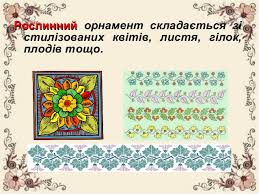 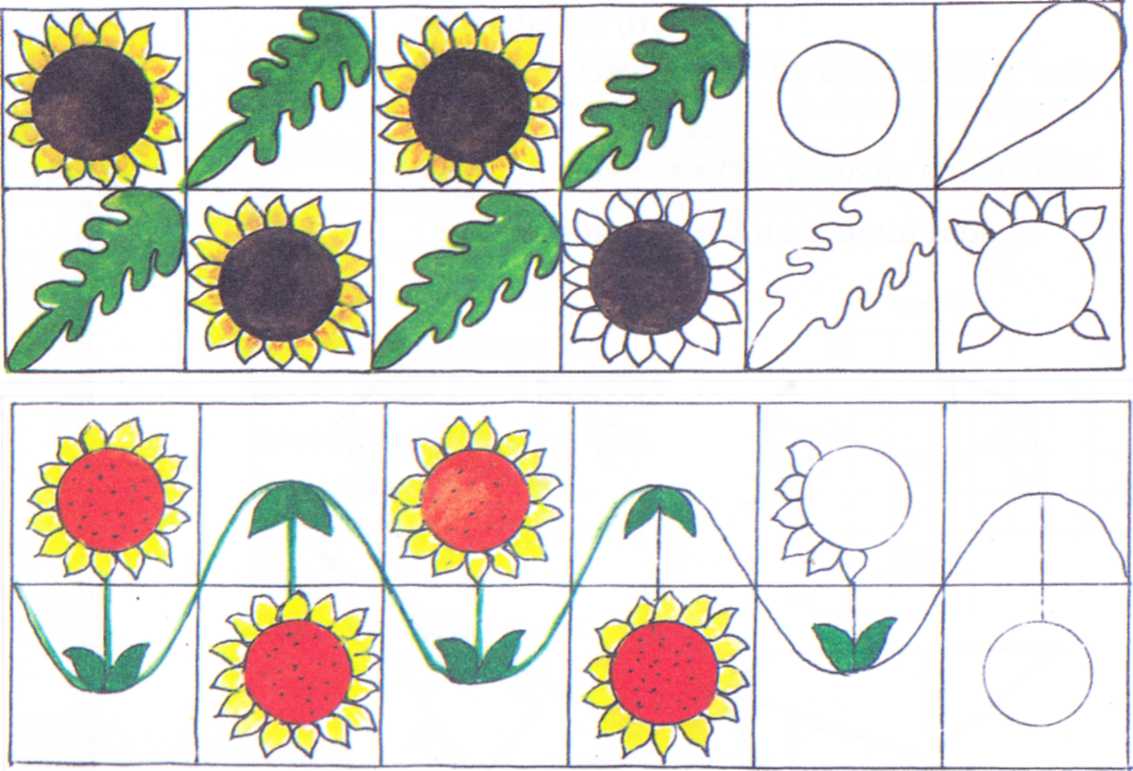 Уроки рисования для детей / ОРНАМЕНТ поэтапно рисуем краскамиhttps://www.youtube.com/watch?v=D4O5tNPpWI0&feature=youtu.be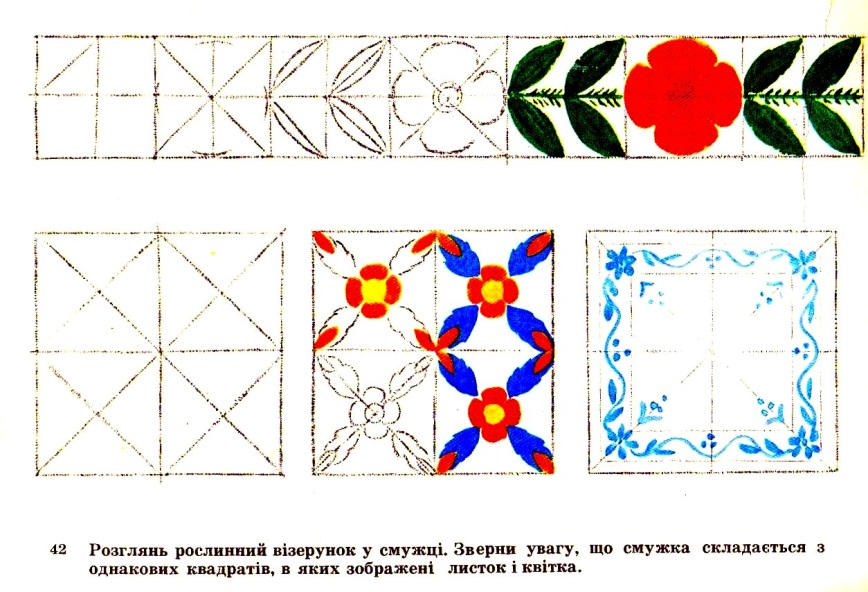 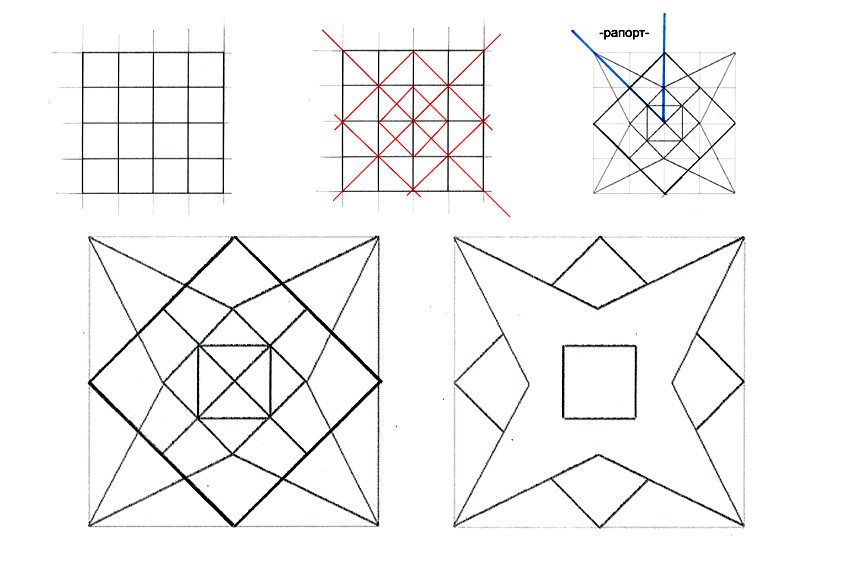 РАМКА Орнамент / урок рисования для детей от 5 летhttps://www.youtube.com/watch?v=YV9NcS4Lle0&feature=youtu.be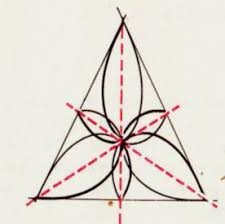 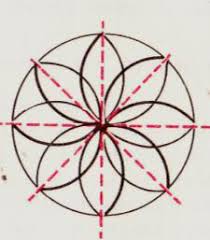 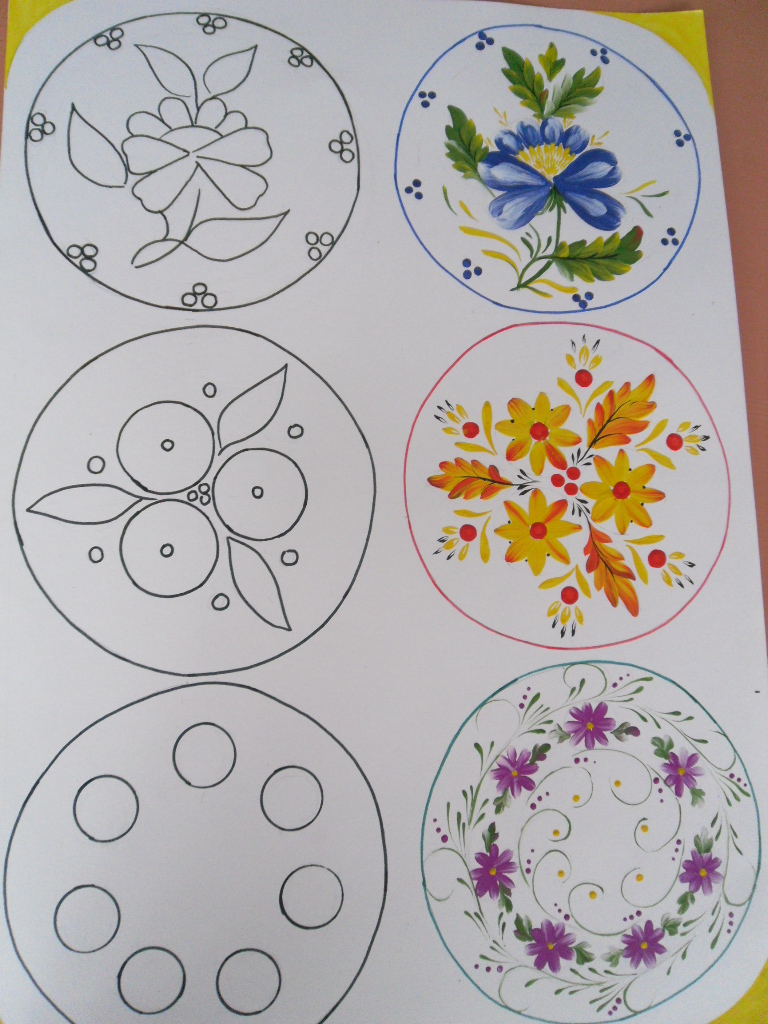 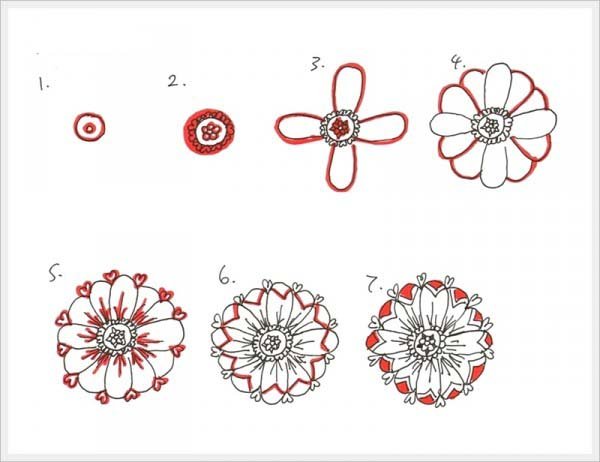 Смотрите "Орнамент в круге. Мандала рисунок. Секрет успеха. Видео урок." на YouTubehttps://youtu.be/sXFOFvwjK0QДом. завдання переслати на пошту    zathey25tanya@ukr.net      